Żukowo, ……………..……………..WNIOSEK DO DYREKCJI SZKOŁY PODSTAWOWEJ NR 1 W ŻUKOWIE                                                                                                          O PRZYJĘCIE  DZIECKA (ROCZNIK …………..) DO KLASY ……… NA ROK SZKOLNY 2022/2023WNIOSEK O PRZYJĘCIE DO*: BUDYNKU GŁÓWNEGO      lub    FILIA  (* dotyczy tylko klas I - należy wybrać)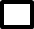 I.	DANE DZIECKAII.  DANE RODZICÓW (opiekunów prawnych)III.  KRYTERIAŚwiadom/a odpowiedzialności karnej za złożenie fałszywego oświadczenia, oświadczam, że:                                                                    (Należy dokonać wyboru jednego lub kilku punktów)Oświadczam, że:Wyrażam/nie wyrażam* zgodę na gromadzenie, przetwarzanie i wykorzystywanie danych osobowych, zawartych w niniejszym zgłoszeniu, do celów związanych z przeprowadzeniem rekrutacji do szkoły oraz organizacją pracy i funkcjonowaniem szkoły, zgodnie z ustawą z dnia 10.05.2018 roku o Ochronie Danych Osobowych (RODO). Administratorem danych osobowych jest Szkoła.Mam świadomość przysługującego mi prawa wglądu do treści moich i mojego dziecka danych oraz ich poprawiania. Dane podaję dobrowolnie.  ……………….………………                   ……………………………………………               ……………………………………...miejscowość, data	podpis matki/opiekuna prawnego	  podpis ojca/opiekuna prawnego* Niepotrzebne skreślićImię (imiona) i nazwiskoData i miejsce urodzeniaPESELAdres zamieszkaniaAdres zameldowaniaObywatelstwoNazwa placówki do której uczęszczało dzieckoObwód szkołymatkaojciecImię i nazwiskoAdres zamieszkaniaAdres emailTelefon kontaktowyl.p.kryteriumtaknie1Rodzeństwo kandydata uczęszcza do szkoły, w której składany jest wniosek2Kandydat uczęszczał w bieżącym roku do oddziału przedszkolnego w szkole do której składany jest wniosek3Miejsce pracy co najmniej jednego z rodziców kandydata znajduje się w obwodzie szkoły do której składany jest wniosek4Droga kandydata do wybranej szkoły jest krótsza niż do szkoły obwodowej